Pracownia Pedagogiczna 
im. prof. Ryszarda WięckowskiegoorazWarszawski Klub Trenera„WiR”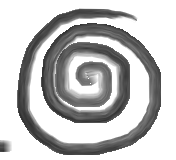 planują w roku szkolnym 2013/201410 –godzinne warsztaty  dotyczące wybranych elementów systemu EDUKACJA PRZEZ RUCH:Kropki, kreski, owale, wiązkiFale, spirale, jodełki, zygzakiZabawy z równoważnym wachlarzemZabawy z liniąOrigami bajeTerminy i miejsce spotkań zostaną ustalone po utworzeniu się grup/ najprawdopodobniej będą to soboty/. Koszt ok. 150 zł /w zależności od liczebności grupy/. Istnieje też możliwość dojazdu prowadzącego do grupy / także spoza Warszawy/, która będzie liczyła ok. 25 osób.Zgłoszenia dorigami@o2.pl . Proszę o podanie tematu warsztatu.